CDTCA Fall Fadeaway RosterEmail rosters to:pantherfallfadeaway@gmail.com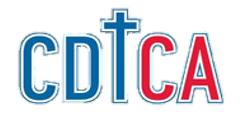 SCHOOLCONTACT NAMEEMAIL:CELL PHONEHEAD COACHASSISTANT 1ASSISTANT 2Team Colors (shirts only):     HomeTeam Colors (shirts only):     HomeTeam Colors (shirts only):     HomeTeam Colors (shirts only):     Home                                   Away                                   AwayJersey #Name of StudentName of StudentGradeGrade1.2.3.4.5.6.7.8.9.10.11.12.13.14.15.